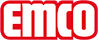 emco Bauemco MARSCHALL Original Z wkładką gumową i szczotką kasetową 522 TLS SGCBTyp522 TLS SGCBObciążeniebardzo dużeProfil nośnyz odpornego na skręcanie lakierowanego na kolorowo aluminium z podkładem izolującym odgłosy kroków. W obrębie dotykowego systemu naprowadzenia profile w dwóch wysokościach ułożone są naprzemiennie.Wysokość ok. (mm)22Powierzchnia do chodzeniaWpuszczane, wytrzymałe, odporne na działanie czynników atmosferycznych profilowane wkładki gumowe.Standardowy odstęp między profilami ok. (mm)3 mm, rozpórka gumowaKolorySzare wiązki włosiaCzarne wiązki włosiaCzarnyGumaPołączenieza pomocą pręta gwintowanegoGwarancja4 lata gwarancjiwymiarySzerokość wycieraczki:…………mm ( długość profilu)Głębokość wycieraczki:…………mm ( w kierunku ruchu)Kontaktemco Polska Sp.z.o.o. · Ul. Makowskiego 1 · 02-784 Warszawa / PL · Tel./Fax (+48) 22 818 82 36 · info@pl.emco.de · www.emco-bau.com